Frösche-Würfelspiel-Bildkarten im Zahlenraum 1-6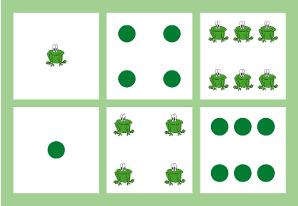 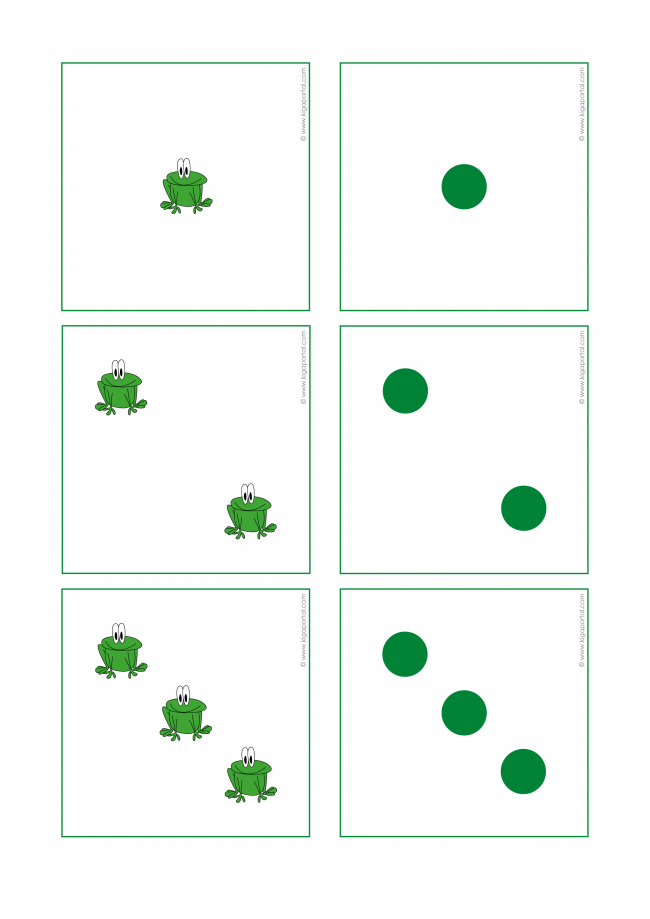 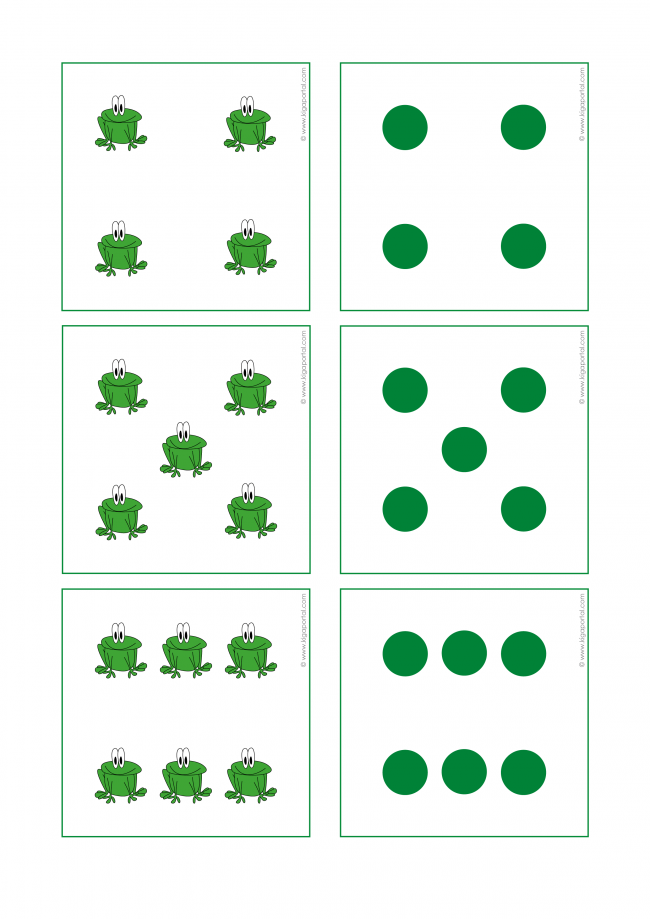 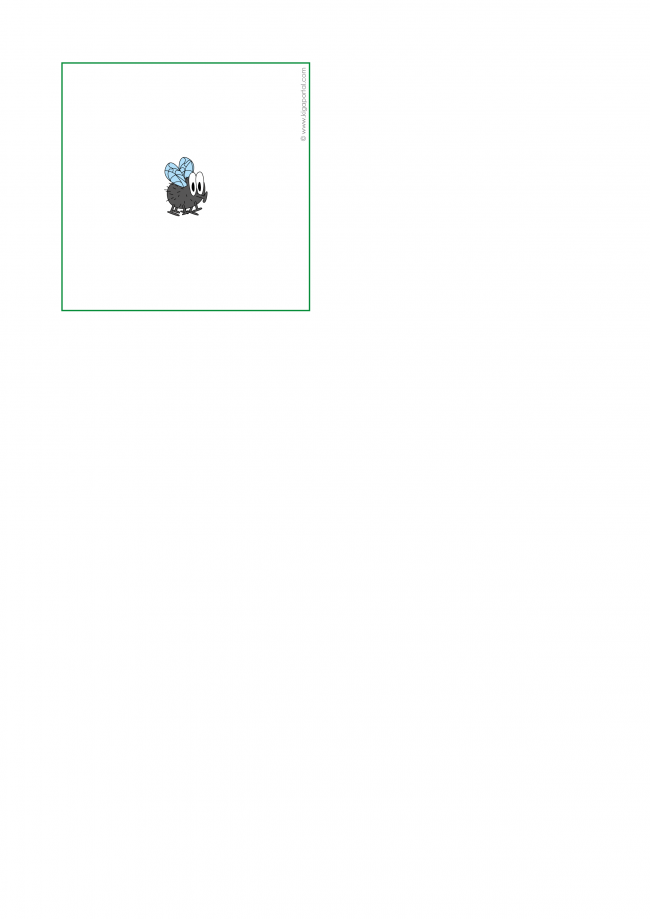 